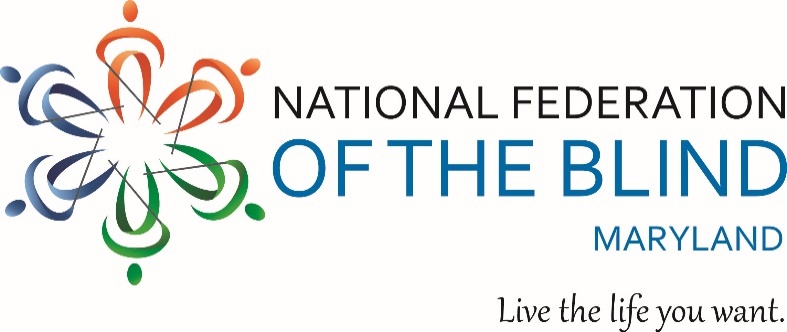 8 TH Annual County Resource Day for Blind & Low Vision PersonsSponsored By: The National Harbor Chapter, National Federation of the Blind of MarylandTheme: A New Beginning!Date: October 7, 2017Time: 10:00am-2:00pmWhere: Colmar Manor Town Hall	    3701 Lawrence Street, Colmar Manor, MD 20722             (Just outside of the D.C. Line from Bladensburg Rd. N.E.)Admission: Free!Learn about Assistive Technology, Housing Assistance, Health & Wellness, Financial Stability, Rehabilitation, & more! Register: To assist us with capacity control, all attendees must pre-register.1) On-line: http://www.brownpapertickets.com/event/3077960  2) Telephone: 1-800-838-3006Don’t forget your donations for the Annual Hygiene Kit Project for Homeless Persons.Contact Chairperson Amber Woods phone: 301-978-6686 Email: woodsamber83@gmail.com for additional information. 